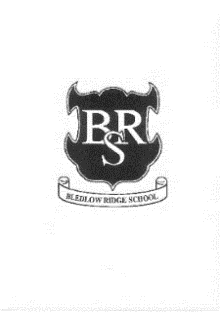 Year 4 Maths TargetsFocusTargetTargetDate achievedDate achievedDate achievedDate achievedNumberand PlaceValue1Can I count backwards through zero,Including negative numbers?Numberand PlaceValue2Can I recognise place value in four-digitnumbers?Numberand PlaceValue3Can I round any number to the nearest 10,100, 1000?Number, + and -4Can I recall tables up to 12 x 12?Number, + and -5Can I use place value and number facts to carry out mental calculations?Number, + and -6Can I use factor pairs and commutativity in mental calculations?  Number, X and ÷7Can I use short multiplication methods?Fractions8Can I recognise hundredths?Fractions9Can I recognise and write decimal equivalents to ¼, ½ and ¾?Fractions10Can I divide one or two- digit numbers by 10 and 100, using tenths and hundredths? Fractions11Can I round decimals with one decimal place to the nearest whole number? Fractions12Can I compare numbers with up to two decimal places?Measurement13Can I convert between different units of metric measurement, including money?  Measurement14Can I find the area of any rectilinear shape by counting squares? Measurement15Can I solve problems converting units of time?Geometry, Properties of Shape16Can I compare and classify shapes, including quadrilaterals and triangles?Geometry, Properties of Shape17Can I complete a simple symmetric figure with respect to specific line of symmetry?  Geometry, Properties of Shape18Can I describe positions on a 2D grid using co-ordinates? Statistics 19Can I describe translations using a givenunit to the left/right or up/down?Statistics 20Can I interpret and present discrete andcontinuous data using appropriategraphical methods?